КАТАЛОГ БАНКА ДАННЫХ ЛУЧШИХ УЧИТЕЛЕЙ ПО ПРЕДМЕТНЫМ ОБЛАСТЯМГуманитарная область: русский язык и литература, история и обществознание, иностранный язык, экономикаЕстественнонаучная область: физика, химия, биология, географияМатематическая область: математика, информационно-коммуникационные технологииТехнологическая область: технология, физическая культура, ОБЖЭстетическая область: изобразительное искусство, музыка, хореография Начальная школаГУМАНИТАРНАЯ ОБЛАСТЬРУССКИЙ ЯЗЫК И ЛИТЕРАТУРАИСТОРИЯ И ОБЩЕСТВОЗНАНИЕИНОСТРАННЫЙ ЯЗЫКЕстественнонаучная областьФИЗИКАХИМИЯБИОЛОГИЯГЕОГРАФИЯМатематическая областьМАТЕМАТИКАНАЧАЛЬНАЯ ШКОЛАТехнологическая область дисциплиныТЕХНОЛОГИЯТехнологическая область дисциплиныФИЗИЧЕСКАЯ КУЛЬТУРАЭстетическая область дисциплиныИЗОБРАЗИТЕЛЬНОЕ ИСКУССТВОХОРЕОГРАФИЯ2006 годФИО, должностьМесто работыТема методической системы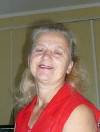 Ардашкина Алла Александровна,
учитель русского языка и литературыМОУ гимназия № . ТомскаИспользование современных технологий – дорога успеха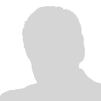 Бакуревич Ольга Витальевна,
учитель русского языка и литературыЭксперт ПНПО .МОУ средняя общеобразовательная школа с углубленным изучением предметов художественно-эстетического цикла № . ТомскаРоль проектно-исследовательской деятельности и творческих методов обучения
в развитии ключевых компетенций учеников
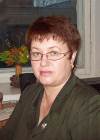 Безменова Лилия Адольфовна,
учитель русского языка и литературыМОУ средняя общеобразовательная школа № . ТомскаКоммуникативная методика обучения школьников текстовой деятельности на уроках русского языка и литературы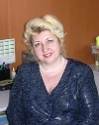 Войтеховская Лилия Юрьевна,
учитель русского языка и литературыМУ ЗАТО Северск «Средняя общеобразовательная школа № 80»Стимулирование достижения успеха учащимися на уроках русского языка, литературы и во внеурочной деятельности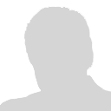 Деева Татьяна Васильевна,
учитель русского языка и литературыМОУ «Новопокровская основная общеобразовательная школа» Кожевниковского районаФормирование и развитие личности ребенка через участие в научно-исследовательской работе в условиях основной общеобразовательной школы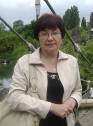 Климентьева Маргарита Федоровна,
учитель русской литературыМОУ Гуманитарный лицей
г. ТомскаДеятельностный подход к воспитанию
и образованию культурно-адекватной личности на уроках литературы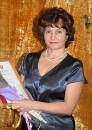 Конева Ольга Александровна,
учитель русского языка и литературыПочетный работник общего образования Российской ФедерацииМОУ «Моряковская средняя общеобразовательная школа» Томского районаРазвитие творческих способностей учащихся на уроках русского языка, литературы и во внеурочной деятельностиКухаренко Светлана Александровна,
учитель русского языка и литературыПочетный работник общего образования Российской ФедерацииМОУ-СОШ № . АсиноИсследование текста как средства осуществления личностно-ориентированного подхода при изучении русского языка и литературы
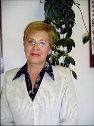 Молотцева Тамара Ильинична,
учитель русского языкаЗаслуженный учитель Российской ФедерацииМОУ «Молчановская средняя общеобразовательная школа № 2» Молчановского районаПрактико-ориентированное обучение
на основе компетентностного подхода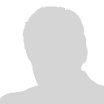 Николаева Мария Ивановна,
учитель русского языка и литературыЗаслуженный учитель Российской ФедерацииМОУ Сибирский лицей г. Томска
 Автоматизированная система «Символ-ВУЗ» на уроках русского языка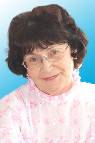 Панова Галина Александровна,
учитель русского языка и литературыОтличник народного просвещенияМОУ «Кривошеинская средняя общеобразовательная школа» Кривошеинского районаШкола – моя жизнь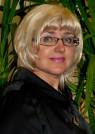 Чеботкова Любовь Васильевна,
учитель русского языка и литературыЛауреат премии Губернатора в .Эксперт ПНПО .МУ ЗАТО Северск «Средняя общеобразовательная школа № 88»Условия развития универсальных умений учащихся (образовательная область «Филология») в школе, реализующей идеи компетентностного подхода в образовании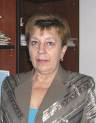 Ширямова Татьяна Николаевна,
учитель русского языка и литературыОтличник народного просвещенияМОУ «Цыгановская основная общеобразовательная школа» Зырянского районаНравственное воспитание в сельском социуме2006 годФИО, должностьМесто работыТема методической системы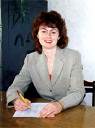 Барская Маргарита Алексеевна,
учитель истории и обществознанияЭксперт ПНПО .МОУ «Шегарская средняя общеобразовательная школа № 1» Шегарского районаАктивизация самостоятельности мышления как залог воспитания всесторонне развитой личности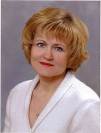 Бердникова Елена Леонидовна,
учитель истории и обществознанияМУ ЗАТО Северск «Средняя общеобразовательная школа
№ 81»Личностно-ориентированный подход
к обучению и воспитанию школьников
(из опыта работы)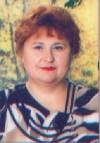 Богомолова Галина Николаевна,
учитель историиМОУ- средняя общеобразовательная школа с. Ново-Кусково Асиновского района
Краеведческий аспект в преподавании истории и во внеурочное время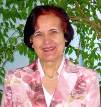 Варюшкина Людмила Павловна, учитель историиЗаслуженный учитель Российской ФедерацииМУ ЗАТО Северск «Средняя общеобразовательная школа
№ 90»Успешность ученика в школе – залог успешного будущего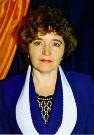 Жеравина Алевтина Михайловна,
учитель историиМОУ «Кожевниковская средняя общеобразовательная школа № 1» Кожевниковского районаДостижение прочности усвоения учебного материала и повышения качества знаний через формирование навыков критического мышления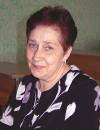 Непомнящая Раиса Александровна,
учитель истории и обществознанияПочётный работник общего образования Российской ФедерацииМОУ гимназия № . ТомскаАктивизация мыслительной деятельности учащихся с использованием новых образовательных технологий2006ФИО, должностьМесто работыТема методической системы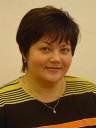 Костенко Марина Михайловна,
учитель английского языкаМОУ Гуманитарный лицей
г. ТомскаРеализация элективных курсов на английском языке в многопрофильной старшей школе
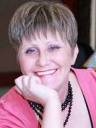 Мурыгина Татьяна Валентиновна,
учитель английского языкаМОУ Заозерная средняя общеобразовательная школа
с углубленным изучением отдельных предметов № 16
г. ТомскаМастерство, труд, вдохновение учителя английского языка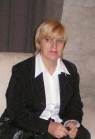 Федорова Ирина Михайловна,
учитель английского языкаПочетный работник общего образования Российской ФедерацииМОУ средняя общеобразовательная школа № . ТомскаРазвитие творческого потенциала ребенка через внедрение новых образовательных технологий на уроках английского языка
и во внеурочной деятельности по предмету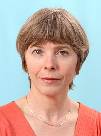 Водянкина Светлана Степановна,
учитель немецкого языкаЭксперт ПНПО .МОУ «Зональненская СОШ» Томского районаПовышение учебно-познавательной мотивации при изучении иностранного языка посредством использования эффективных образовательных технологий2006 годФИО, должностьМесто работыТема методической системы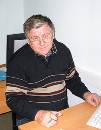 Абрамов Сергей Николаевич,
учитель физики и информатикиМОУ «Михайловская средняя общеобразовательная школа» Зырянского районаИспользование мультимедийных технологий
и спутникового Интернета в преподавании физики и информатики в сельской общеобразовательной школе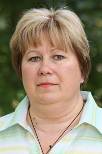 Адаменко Ольга Анатольевна,
учитель физикиПочётный работник общего образования Российской Федерации Эксперт ПНПО .МОУ «Кожевниковская средняя общеобразовательная школа
№ 1» Кожевниковского районаДостижение прочности усвоения учебного материала и повышение качества знаний через деятельностный подход в обучении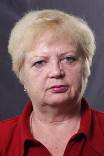 Добровольская
Светлана Константиновна,
учитель физикиЗаслуженный учитель Российской ФедерацииМОУ «Кожевниковская средняя общеобразовательная школа
№ 1» Кожевниковского районаЕдинство учебной и внеурочной деятельности – основа творческого развития каждого ребенка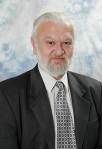 Максимов Валентин Евгеньевич,
учитель физикиЗаслуженный учитель Российской ФедерацииМОУ «Самуський лицей имени академика В.В. Пекарского»
ЗАТО СеверскОрганизационно-педагогическая деятельность учителя физики по формированию компетентностного открытого образовательного пространства2006 годФИО, должностьМесто работыТема методической системы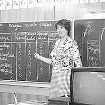 Вдовина Анна Владимировна,
учитель химииМОУ гимназия № . ТомскаОптимизация процесса обучения
и организация обратной связи обучающихся
на уроках химии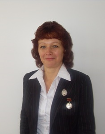 Дубок Татьяна Александровна,
учитель химииЗаслуженный учитель Российской ФедерацииМОУ «Итатская средняя общеобразовательная школа № 2
с. Томское» Томского районаОрганизационно-педагогическое сопровождение предпрофильного
и профильного обучения химии в условиях сельской школы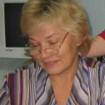 Лоскутова Галина Григорьевна,
учитель химииМОУ Подгорнская средняя общеобразовательная школа Чаинского районаВ ногу со временем
(профильное обучение, методика развивающего обучения по теме «Новые технологии обучения химии» под ред. Л.М. Кузнецовой, исследовательский метод с использованием групповой и дифференцированной формами работы)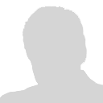 Терова Елена Викторовна,
учитель химии и биологииМОУ «Клюквинская средняя общеобразовательная школа» Верхнекетского районаПовышение эффективности педагогического труда учителя химии и биологии через внедрение системы психолого-педагогического мониторинга и организацию исследовательской деятельности обучаемых2006 годФИО, должностьМесто работыТема методической системы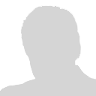 Кручинина Екатерина Григорьевна,
учитель биологииПочетный работник общего образования Российской ФедерацииМУ ЗАТО Северск «Средняя общеобразовательная школа
№ 87»Экологическое образование и воспитание школьников на уроках биологии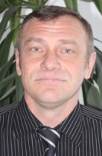 Фоменко Александр Иванович,
учитель биологииМОУ «Зырянская средняя общеобразовательная школа № 1» Зырянского районаФормирование у учащихся действенных
и системных знаний на уроках биологии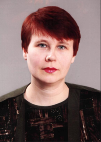 Нимирская Елена Владимировна,
учитель биологииМОУ «Осиновская средняя общеобразовательная школа» Кожевниковского районаРеализация компетентностно-деятельностного подхода в учебно-воспитательном процессе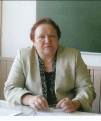 Цион Валентина Павловна,
учитель биологииОтличник народного просвещенияМОУ Березовская средняя общеобразовательная школа Первомайского районаРазвитие профессионального опыта учителя
в условиях сельской малокомплектной школы2006 годФИО, должностьМесто работыТема методической системы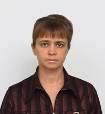 Брунгард Светлана Степановна,
учитель географии и экологииМОУ Высокоярская СОШ Бакчарского районаЭколого-краеведческий подход в обучении географииМартынова Марина Владимировна,
учитель географииМОУ Заозерная средняя общеобразовательная школа
с углубленным изучением отдельных предметов № 16
г. ТомскаРазвитие творческих способностей учащихся посредством интеграции и применения современных подходов к организации образовательного процесса2006 годФИО, должностьМесто работыТема методической системы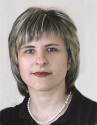 Киреенко Светлана Григорьевна,
учитель математикиМОУ лицей при ТПУ г. ТомскаПути формирования креативности мышления школьников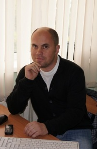 Ефремов Владимир Семенович,
учитель математики МОУ гимназия № . ТомскаРоль проектной деятельности
в формировании профессиональной компетентности педагога
и информационной культуры обучающихся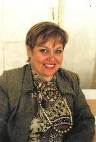 Пихтовникова
Светлана Александровна,
учитель математики МОУ СОШ № 34
г. ТомскаМОУ средняя общеобразовательная школа № . ТомскаОбщий аналитический обзор педагогической и инновационный деятельности, направленный
на повышение качества образования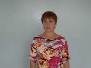 Мецнер Татьяна Михайловна,
учитель математикиМОУ средняя общеобразовательная школа № 4 имени И.С. Черных г. ТомскаФормирование проектной культуры
и экологической компетентности через системный и деятельностный подход
в обучении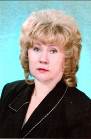 Ващенко Ирина Ильинична,
учитель математикиМУ ЗАТО Северск «Средняя общеобразовательная школа
№ 86»Преподавание математики
в «Обогащающей модели обучения»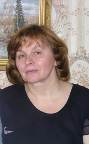 Алифоренко Зинаида Ивановна,
учитель математикиПочетный работник общего образования Российской ФедерацииМОУ Русская классическая гимназия № . ТомскаИнтеллектуальное воспитание учащихся средствами содержания математического образования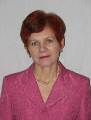 Ерилова Галина Федоровна,
учитель математикиЗаслуженный учитель Российской ФедерацииМОУ средняя общеобразовательная школа № . ТомскаСистемный подход в обучении и воспитании школьников (из опыта работы)
(активизация познавательной деятельности обучающихся в процессе учебной и внеурочной деятельности)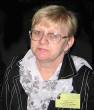 Сморкалова Галина Алексеевна,
учитель математикиПочетный работник общего образования Российской ФедерацииМОУ «Клюквинская средняя общеобразовательная школа» Верхнекетского районаРеализация личностно-ориентированных
и информационных технологий преподавания математики как средство развития математического мышления школьников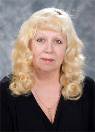 Телегина Валентина Геннадьевна,
учитель математикиПочетный работник общего образования Российской ФедерацииМОУ «Парбигская средняя общеобразовательная школа» Бакчарского районаРабота и учение с увлечением
(групповая форма обучения)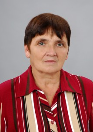 Гуленкина Валентина Васильевна,
учитель математикиОтличник просвещенияМОУ «Песочнодубровская средняя общеобразовательная школа» Кожевниковского районаСтимулирование познавательной деятельности, как средство самореализации и саморазвития2006 годФИО, должностьМесто работыТема методической системы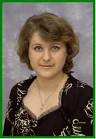 Плетнёва Марина Семеновна,
учитель начальных классовПочетный работник общего образования Российской ФедерацииМОУ гимназия № . ТомскаИспользование современных образовательных технологий в начальном образовании как фактор развития личности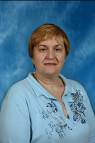 Путинцева Елена Борисовна,
учитель начальных классовМОУ средняя общеобразовательная школа № . ТомскаДетская инициатива – залог развития личности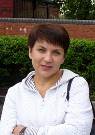 Кистенева Римма Александровна,
учитель начальных классов МСОУ С(К)ОШ № . ТомскаМОУ средняя общеобразовательная школа № . ТомскаИспользование информационных компьютерных технологий как элемента коррекционно-развивающего обучения
в начальной школе для детей с задержкой психического развития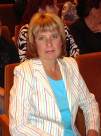 Антропова Ольга Васильевна,
учитель начальных классовЗаслуженный учитель Российской ФедерацииМОУ «Средняя общеобразовательная школа № 7»
г. Колпашево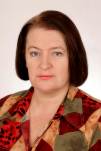 Кащавцева Ирина Ивановна,
учитель начальных классовЗаслуженный учитель Российской ФедерацииМОУ средняя общеобразовательная школа № . СтрежевогоРазвитие надпредметных связей
в курсе начальной школе посредством междисциплинарного обученияШаповалова Людмила Александровна,
учитель начальных классовЗаслуженный учитель Российской ФедерацииМОУ «Средняя общеобразовательная школа № 2» г. КолпашевоВзаимосвязь обучения и общего развития обучающихся в начальной школе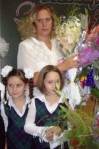 Головастикова Татьяна Михайловна,
учитель начальных классовПочетный работник общего образования Российской ФедерацииМОУ для детей дошкольного и младшего школьного возраста прогимназия «Кристина» г. Томска
Анализ педагогической деятельности учителя начальных классов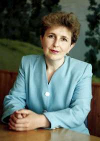 Брагина Галина Анатольевна,
учитель начальных классовОтличник народного просвещенияМОУ «Молчановская средняя общеобразовательная школа № 2» Молчановского районаКоллективно-исследовательская деятельность в начальной школе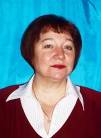 Бугрова Екатерина Алексеевна,
учитель начальных классовОтличник народного просвещенияМОУ «Белоярская средняя общеобразовательная школа № 2» Верхнекетского районаСвязь семьи со школой на современном этапе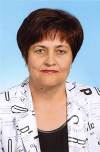 Киселёва Валентина Владимировна,
учитель начальных классовОтличник народного просвещенияМОУ «Зональненская средняя общеобразовательная школа» Томского районаИспользование в учебном процессе приемов и технологий, обеспечивающих повышение качества образовательного
и воспитательного процесса2006 годФИО, должностьМесто работыТема методической системы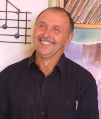 Путилин Сергей Олегович,
учитель технологииЗаслуженный учитель Российской ФедерацииМУ ЗАТО Северск «Средняя общеобразовательная школа
№ 88»Значение предмета «Технология»
для формирования творческого потенциала школьников в сфере самостоятельной познавательной деятельности2006 годФИО, должностьМесто работыТема методической системы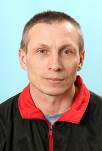 Водянкин Евгений Георгиевич,
учитель физической культурыМОУ «Зональненская средняя общеобразовательная школа» Томского районаВнедрение рейтинговой системы оценивания по физической культуре
как один из факторов воспитания культуры здорового образа жизни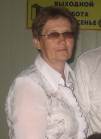 Гарифзянова Любовь Васильевна,
учитель физической культуры
ДиректорПочетный работник общего образования Российской ФедерацииМОУ «Уртамская СОШ» Кожевниковского района, МОУ ДОД «Кожевниковская районная детско-юношеская спортивная школа» Кожевниковского районаФормирование основ здорового образа жизни в современных условиях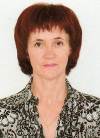 Симкина Лидия Викуловна,
учитель физической культурыМОУ Павловская основная общеобразовательная школа Каргасокского района«Президентские состязания» – новая система физического воспитания2006 годФИО, должностьМесто работыТема методической системы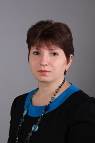 Крутенкова Алена Дмитриевна,
учитель изобразительного искусства МОУ «Молчановская СОШ № 2»Мир добра и красоты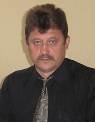 Шаврин Александр Михайлович,
учитель изобразительного искусстваОтличник народного просвещенияМОУ средняя общеобразовательная школа № . ТомскаПути развития художественного образования в муниципальной школе
от творчества к профессии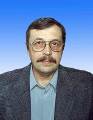 Пичугин Виталий Леонидович,
учитель изобразительного искусства
и черченияОтличник народного просвещенияМОУ «Степановская средняя общеобразовательная школа» Верхнекетского районаИнформационные технологии
в предпрофильной подготовке
и профильном обучении2006 годФИО, должностьМесто работыТема методической системы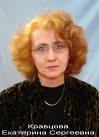 Кравцова Екатерина Сергеевна,
преподаватель хореографииПочетный работник общего образования Российской ФедерацииМОУ «Средняя общеобразовательная школа № 2» г. КолпашевоИнтеграция различных видов творческой деятельности – эффективный способ самореализации индивидуальных способностей обучающихся